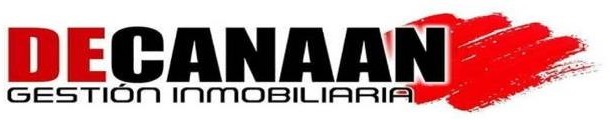 FORMULARIO CONOZCA SU ADQUIRIENTE PERSONA FISICA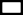 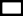 NOMBRE DEL SOLICITANTE 	_ 	_ 	_ 	_ 	_ 	_ 	_FIRMA 	_ 	_ 	_ 	_ 	_ 	_ 	FECHA 	_ 	_ 	_ 	_ 	_ 	_ 	_ANEXOS:Copia del PasaporteCopia de Cedula de Identidad Copia de la Entrada al País1. DATOS GENERALES DEL ADQUIRIENTE1. DATOS GENERALES DEL ADQUIRIENTE1. DATOS GENERALES DEL ADQUIRIENTE1. DATOS GENERALES DEL ADQUIRIENTE1. DATOS GENERALES DEL ADQUIRIENTE1. DATOS GENERALES DEL ADQUIRIENTENOMBRES:NOMBRES:APELLIDOS:APELLIDOS:APELLIDOS:APELLIDOS:TIPO DE IDENTIFICACIÓN:Cédula dominicana	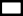 Pasaporte 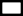 NO. DE DOCUMENTO:NO. DE DOCUMENTO:FECHA DE EXPEDICIÓN (dd/mm/aaaa)FECHA DE EXPEDICIÓN (dd/mm/aaaa)FECHA DE EXPEDICIÓN (dd/mm/aaaa)LUGAR DE EXPEDICIÓN:ESTADO CIVIL:SOLTERO             CASADO (A ) UNIÓN LIBRE GENERO:F	      M 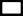 GENERO:F	      M GENERO:F	      M GENERO:F	      M LUGAR DE NACIMIENTO: (Ciudad/país)LUGAR DE NACIMIENTO: (Ciudad/país)FECHA DE NACIMIENTO: (dd/mm/aaaa)FECHA DE NACIMIENTO: (dd/mm/aaaa)FECHA DE NACIMIENTO: (dd/mm/aaaa)FECHA DE NACIMIENTO: (dd/mm/aaaa)NACIONALIDAD:NACIONALIDAD:PAIS DE RESIDENCIA:PAIS DE RESIDENCIA:PAIS DE RESIDENCIA:PAIS DE RESIDENCIA:¿TIENE USTED OTRAS NACIONALIDADES O RESIDENTE LEGAL DE OTRO (S) PAÍS (ES)?¿TIENE USTED OTRAS NACIONALIDADES O RESIDENTE LEGAL DE OTRO (S) PAÍS (ES)?¿TIENE USTED OTRAS NACIONALIDADES O RESIDENTE LEGAL DE OTRO (S) PAÍS (ES)?¿TIENE USTED OTRAS NACIONALIDADES O RESIDENTE LEGAL DE OTRO (S) PAÍS (ES)?¿TIENE USTED OTRAS NACIONALIDADES O RESIDENTE LEGAL DE OTRO (S) PAÍS (ES)?¿TIENE USTED OTRAS NACIONALIDADES O RESIDENTE LEGAL DE OTRO (S) PAÍS (ES)?NO. DE IDENTIFICACION:NO. DE IDENTIFICACION:NO. DE PASAPORTE:NO. DE PASAPORTE:NO. DE PASAPORTE:NO. DE PASAPORTE:SI RESPONDE "SI" FAVOR INDICAR LOS OTROS PAISES EN LOS CUALES POSEE CERTIFICADO DE NACIMIENTO O RESIDENCIA LEGAL:SI RESPONDE "SI" FAVOR INDICAR LOS OTROS PAISES EN LOS CUALES POSEE CERTIFICADO DE NACIMIENTO O RESIDENCIA LEGAL:NACIONALIDAD:PAIS DE RESIDENCIA 1PAIS DE RESIDENCIA 1PAIS DE RESIDENCIA 1¿POSEE USTED NACIONALIDAD O RESIDENCIA PERMANENTE (GREENCARD) DE LOS EE.UU.?¿POSEE USTED NACIONALIDAD O RESIDENCIA PERMANENTE (GREENCARD) DE LOS EE.UU.?¿POSEE USTED NACIONALIDAD O RESIDENCIA PERMANENTE (GREENCARD) DE LOS EE.UU.?¿POSEE USTED NACIONALIDAD O RESIDENCIA PERMANENTE (GREENCARD) DE LOS EE.UU.?¿POSEE USTED NACIONALIDAD O RESIDENCIA PERMANENTE (GREENCARD) DE LOS EE.UU.?¿POSEE USTED NACIONALIDAD O RESIDENCIA PERMANENTE (GREENCARD) DE LOS EE.UU.?2. DOMICILIO2. DOMICILIO2. DOMICILIO2. DOMICILIO2. DOMICILIO2. DOMICILIODIRECCIÓN (Calle/Número)DIRECCIÓN (Calle/Número)PROVINCIA/ESTADOPROVINCIA/ESTADOPROVINCIA/ESTADOPROVINCIA/ESTADOBARRIO/SECTOR:BARRIO/SECTOR:CIUDAD:CIUDAD:CIUDAD:CIUDAD:PAÍS:PAÍS:NOMBRE DEL EDIFICIO/ TORRE:NOMBRE DEL EDIFICIO/ TORRE:NOMBRE DEL EDIFICIO/ TORRE:NOMBRE DEL EDIFICIO/ TORRE:NO. APARTAMENTO/ RESIDENCIA:NO. APARTAMENTO/ RESIDENCIA:CODIGO POSTAL:CODIGO POSTAL:TELÉFONO RESIDENCIAL:TELÉFONO RESIDENCIAL:CELULAR:CELULAR:CORREO ELECTRÓNICO:CORREO ELECTRÓNICO:CORREO ELECTRÓNICO:CORREO ELECTRÓNICO:3. ACTIVIDAD ECONÓMICA U OCUPACÓN3. ACTIVIDAD ECONÓMICA U OCUPACÓNPROFESIÓN:PROFESIÓN:OCUPACIÓN:OCUPACIÓN:DEPENDE ECONÓMICAMENTE DE UN TERCERO. SI ES EL CASO, FAVOR COMPLETAR LOS SIGUIENTES DATOS DEL TERCERO.DEPENDE ECONÓMICAMENTE DE UN TERCERO. SI ES EL CASO, FAVOR COMPLETAR LOS SIGUIENTES DATOS DEL TERCERO.NOMBRE COMPLETO:NOMBRE COMPLETO:TIPO DE DOCUMENTO:  Cédula Dominicana                               Pasaporte	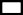 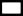 TIPO DE DOCUMENTO:  Cédula Dominicana                               Pasaporte	NO. DE DOCUMENTO:PARENTESCO O RELACIÓN:SI ES EMPLEADO, FAVOR COMPLETAR LA SIGUIENTE INFORMACIÓN:SI ES EMPLEADO, FAVOR COMPLETAR LA SIGUIENTE INFORMACIÓN:NOMBRE DE LA EMPRESANOMBRE DE LA EMPRESATIPO DE EMPRESA:Sector Privado                  Sector público            Mixta 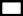 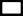 CARGO QUE OCUPA:TIEMPO LABORANDO EN LA EMPRESA:TIEMPO LABORANDO EN LA EMPRESA:DIRECCIÓN DE LA EMPRESA (Calle/número)PROVINCIA/ESTADOBARRIO/SECTORCIUDADPAÍSNOMBRE DEL EDIFICIO/TORRENO.LOCAL COMERCIALAPARTADO POSTALCORREO ELECTÓNICOCORREO ELECTÓNICO4. INFORMACIÓN FINANCIERA4. INFORMACIÓN FINANCIERAINGRESOS MENSUALES (RD$)EGRESOS O GASTOS MENSUALES (RD$)TOTAL DE ACTIVOS (RD$)TOTAL DE PASIVOS (RD$)5. REFERENCIAS BANCARIAS5. REFERENCIAS BANCARIAS5. REFERENCIAS BANCARIAS5. REFERENCIAS BANCARIAS5. REFERENCIAS BANCARIAS5. REFERENCIAS BANCARIAS5. REFERENCIAS BANCARIASENTIDADENTIDADENTIDADENTIDADTIPO DE CUENTA: NÓMINA 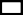 CORRIENTE AHORRONO. DE CUENTANO. DE CUENTANO. DE CUENTANO. DE CUENTAPAÍSPAÍSPAÍSMONEDARD$ US$ OTRA ¿CUÁL? OTRA ¿CUÁL? ENTIDADENTIDADENTIDADENTIDADTIPO DE CUENTA: NÓMINACORRIENTEAHORRO 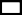 NO. DE CUENTANO. DE CUENTANO. DE CUENTANO. DE CUENTAPAÍSPAÍSPAÍSMONEDARD$ US$ OTRA ¿CUÁL? 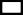 OTRA ¿CUÁL? 